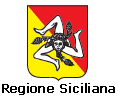 COMUNICAZIONE DI CESSAZIONE O SOSPENSIONE TEMPORANEA DI ATTIVITÀData 		Firma 	INFORMATIVA SULLA PRIVACY (ART. 13 del d.lgs. n. 196/2003)Il D.Lgs. n. 196 del 30 giugno 2003 (“Codice in materia di protezione dei dati personali”) tutela le persone e gli altri soggetti rispetto al trattamento dei dati personali. Pertanto, come previsto dall’art. 13 del Codice, si forniscono le seguenti informazioni:Finalità del trattamento. I dati personali saranno utilizzati dagli uffici nell’ambito del procedimento per il quale la dichiarazione viene resa.Modalità del trattamento. I dati saranno trattati dagli incaricati sia con strumenti cartacei sia con strumenti informatici a disposizione degli uffici.Ambito di comunicazione. I dati potranno essere comunicati a terzi nei casi previsti della Legge 7 agosto 1990, n. 241 (“Nuove norme in materia di procedimento amministrativo e di diritto di accesso ai documenti amministrativi”) ove applicabile, e in caso di controlli sulla veridicità delle dichiarazioni (art. 71 del D.P.R. 28 dicembre 2000 n. 445 (“Testo unico delle disposizioni legislative e regolamentari in materia di documentazione amministrativa”).Diritti. L’interessato può in ogni momento esercitare i diritti di accesso, di rettifica, di aggiornamento e di integrazione dei dati come previsto dall’art. 7 del d.lgs. n. 196/2003. Per esercitare tali diritti tutte le richieste devono essere rivolte al SUAP.Titolare del trattamento: SUAP di  	Il/la sottoscritto/a dichiara di aver letto l’informativa sul trattamento dei dati personali.Data 		Firma 	Quadro riepilogativo della documentazione allegataINDIRIZZO DELL’ATTIVITA’Compilare se diverso da quello della ditta/società/impresaVia/piazza 				n.	 Comune		prov. |    |    |  C.A.P. |    |    |    |    |   | Stato	Telefono fisso / cell. 		fax.     			DATI CATASTALIFoglio n.	map.	(se presenti) sub.	sez.  	Catasto:	 fabbricatiAllegatoDenominazioneCasi in cui è previstoProcura/delegaNel caso di procura/delega a presentare la comunicazioneCopia del documento di identità del/i titolare/iNel caso in cui la segnalazione non sia sottoscritta in forma digitale e in assenza di procuraNotifica sanitaria (art. 6, Reg.CE n. 852/2004)Nel  caso di attività alimentare